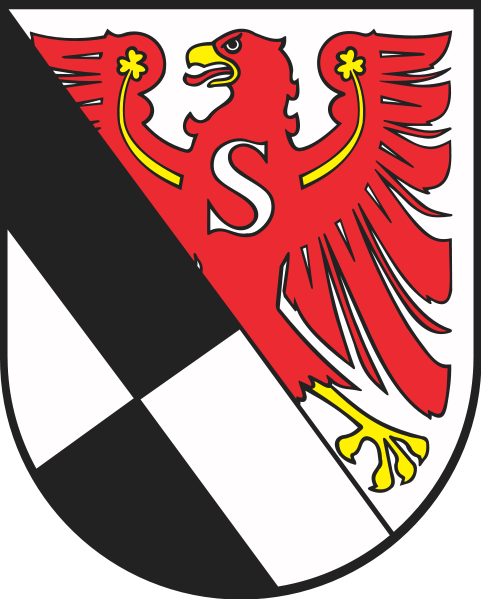 Operat uzdrowiskowyKorekta 3Uzdrowisko GołdapOperat uzdrowiskowyKorekta 3Uzdrowisko GołdapNazwa Uzdrowiska: 		Uzdrowisko GołdapAdres Uzdrowiska: 		Gołdap, pow. Gołdapski, woj. warmińsko – mazurskieObszar uzdrowiska:               miasto Gołdap, oraz sołectwa: Bałupiany, Botkuny,                                               Niedrzwica i WiłkajciePowierzchnia uzdrowiska: 	7993,9 haZleceniodawca:	Gmina Gołdap	 ul. Plac Zwycięstwa 14                                               19-500 GołdapWykonawca operatu:		Fundacja „Uzdrowiska”ul. Szolc – Rogozińskiego 5/2602-777 Warszawaczerwiec 2021 r.Podstawy prawne opracowania korekty operatuPrzedmiotem opracowania korekty operatu dla Uzdrowiska Gołdap (gmina Gołdap, powiat Gołdap, województwo warmińsko-mazurskie) są wymagania zawarte w art.39 ustawy z dnia 28 lipca 2005 r. o lecznictwie uzdrowiskowym, uzdrowiskach i obszarach ochrony uzdrowiskowej oraz gminach uzdrowiskowych (Dz.U.2020, poz. 1662 tekst jednolity, ze zmianami).Opracowanie korekty operatu oparto o podstawy formalno – prawne zawarte w:Ustawie z dnia 28 lipca 2005 r. o lecznictwie uzdrowiskowym, uzdrowiskach i obszarach ochrony uzdrowiskowej oraz gminach uzdrowiskowych (Dz.U.2020, poz. 1662 tekst jednolity, ze zmianami).Decyzji Nr 5 Ministra Zdrowia z dnia 1 września 2008 r.Uchwale Nr XXVIII/162/2008 Rady Miejskiej w Gołdapi z dnia 24 listopada 2008 r.Decyzji Nr 69 Ministra Zdrowia z dnia 11 kwietnia 2013 r.Uchwale Nr XXXVI/237/2013 Rady Miejskiej w Gołdapi z dnia 29 maja 2013 r. w sprawie nadania statutu uzdrowisku Gołdap.Uchwale Nr XLI/266/2017 Rady Miejskiej w Gołdapi z dnia 27 czerwca 2017 r. w sprawie podziału Osiedla Nr 7 i utworzeniu Osiedla Nr 8, ogłoszonej w Dzienniku Urzędowym Województwa Warmińsko - Mazurskiego pod pozycją 3016 z 10 lipca 2017 roku.Uchwale Nr XLI/270/2017 Rady Miejskiej w Gołdapi z dnia 27 czerwca 2017 r. w sprawie podziału sołectwa Bałupiany i utworzenia sołectwa Niedrzwica, ogłoszonej w Dzienniku Urzędowym Województwa Warmińsko- Mazurskiego pod pozycją 3020 z 10 lipca 2017 roku.Uchwale Nr LII/350/2018 Rady Miejskiej w Gołdapi z dnia 13 lutego 2018 r zmieniającej uchwałę w sprawie podziału sołectwa Bałupiany i utworzenia sołectwa Niedrzwica, ogłoszonej w Dzienniku Urzędowym Województwa Warmińsko -Mazurskiego pod pozycją 929 z 22 lutego 2018 roku.Decyzji Ministra Zdrowia 0ZU.533.51.2018 z dnia 23 maja 2018 r.Uchwale Nr LIX/379/2018 Rady Miejskiej w Gołdapi z dnia 20 czerwca 2018 r. zmieniająca uchwałę w sprawie nadania statutu uzdrowisku Gołdap ogłoszona w Dzienniku Urzędowym Województwa Warmińsko- Mazurskiego  z dnia 29 czerwca 2018 roku, poz. 2930.Piśmie Ministra Zdrowia z 4 października 2019 r. Nr SZU.533.140.2019.PP.					Spis treściI Część opisowaUzasadnienie do korekty zapisów w operacie Uzdrowiska Gołdap w części dotyczącej przebiegu granic obszarów stref ochrony uzdrowiskowej uzdrowiska Gołdap.Załączniki:Nr 1 -  Decyzja Nr 5 Ministra Zdrowia z dnia 01.09.2008 r., znak pisma MZ-OZU-520-15136-1/GR/08Nr 2 – Uchwała Nr XXVIII/162/2008 Rady Miejskiej w Gołdapi dnia 24 listopada 2008 roku ustanawiająca statut uzdrowiska GołdapNr 3 - Decyzja Nr OZU.533.51.2018 Ministra Zdrowia z dnia 23 maja 2018 roku, zmieniającą decyzję Ministra Zdrowia Nr 5 z dnia 1 września 2008 w zakresie dotyczącym przebiegu granic stref ochrony uzdrowiskowej „B” i „C” zmienionych decyzją nr 69 z dnia 11 kwietnia 2013 r.Nr 4 - Uchwała Nr LIX/379/2018 Rady Miejskiej w Gołdapi z dnia 20 czerwca 2018 roku zmieniająca uchwałę w sprawie nadania statutu uzdrowisku GołdapNr 5 – Pismo Nr SZU.533.140.2019.PP Ministra Zdrowia z dnia 4 października 2019 roku potwierdzające spełnienie przez obszar Uzdrowiska wymagań określonych w UstawieII Część graficznamapa poglądowa Uzdrowiska Gołdapmapa ewidencyjna gruntów z zaznaczoną strefą „A”, skala 1:2000mapa z granicą strefy „A”, skala 1:5000mapa z granicą strefy „B” z zaznaczoną strefą „A”, skala 1:10000mapa z granicą strefy „C” z zaznaczonymi strefami „A” i „B”, skala 1:25000III Elektroniczny zapis korekty operatu uzdrowiskowegoI Część opisowaUZASADNIENIE DO KOREKTY OPERATU UZDROWISKOWEGO UZDROWISKA GOŁDAP W CZĘŚĆI DOTYCZĄCEJ GRANIC OBSZARÓW STREF OCHRONY UZDROWISKA GOŁDAPBurmistrz Gołdapi pismem z dnia 30 lipca 2008 r. znak GPO.8635/1/08 wystąpił do Ministra Zdrowia z prośbą o wydanie decyzji w sprawie potwierdzenia możliwości prowadzenia lecznictwa uzdrowiskowego na obszarze uznanym za uzdrowisko Gołdap przedkładając opracowany dla miejscowości Gołdap operat. Działając na podstawie art. 40 ust. 2 i art. 19 ust. 1 pkt. 2 ustawy z dnia 28 lipca 2005 r. o lecznictwie uzdrowiskowym, uzdrowiskach i obszarach ochrony uzdrowiskowej oraz o gminach uzdrowiskowych (Dz. U. Nr 167, poz. 1399, z późniejszymi zmianami oraz art. 104 ustawy z dnia 14 czerwca 1960 r. - Kodeks postępowania administracyjnego (Dz. U. z 2000 r. Nr 98, poz. 1071, z późniejszymi zmianami), po zapoznaniu się z operatem uzdrowiskowym przesłanym przez Gminę Gołdap, sporządzonym dla uzdrowiska Gołdap w powiecie gołdapskim, w województwie warmińsko-mazurskim, Minister Zdrowia potwierdził Decyzją Nr 5 z dnia 01.09.2008 r., znak pisma MZ-OZU-520-15136-1/GR/08: (zał. Nr 1):możliwość prowadzenia lecznictwa uzdrowiskowego na obszarze uznanym za uzdrowisko Gołdap w 1 szpitalu uzdrowiskowym i 1 sanatorium uzdrowiskowym;ustalił następujące kierunki lecznicze dla uzdrowiska Gołdap:choroby ortopedyczno – urazowe, choroby reumatologiczne,choroby dolnych dróg oddechowych, choroby kobiece.Ustalony został obszar uzdrowiska określony w złożonym w Ministerstwie Zdrowia operacie uzdrowiskowym, który posiadał powierzchnię 15 475 ha, w tym:strefa "A" obejmowała obszar o powierzchni 206 ha i wyliczony wskaźnik terenów zieleni - 85%,strefa "B" obejmowała obszar o powierzchni 3 066 ha i wyliczony wskaźnik terenów zieleni (terenów biologicznie czynnych) – 77%,strefa "C" obejmowała obszar o powierzchni 12 203 ha i wyliczony wskaźnik terenów zieleni (terenów biologicznie czynnych) – 89%.Po uzyskaniu decyzji Nr 5 Ministra Zdrowia Rada Miejska w Gołdapi dnia 24 listopada 2008 roku podjęła Uchwałę Nr XXVIII/162/2008 ustanawiającą statut uzdrowiska Gołdap (zał. nr 2).W latach 2008 - 2018 na obszarze gminy Gołdap zmieniane były powierzchnie działek oraz ich numeracja, dokonano podziału sołectwa Bałupiany tworząc sołectwo Niedrzwica, dokonano podziału Osiedla nr 7 i utworzono Osiedle nr 8 w Gołdapi.W tym też okresie podmioty prowadzące działalność leczniczą na terenie uzdrowiska wystąpiły z wnioskiem o przyznanie dodatkowej liczby kierunków leczniczych dla uzdrowiska.Aby spełnić wymagania art. 43 pkt.5 ustawy z dnia 28 lipca 2005 r. lecznictwie uzdrowiskowym, uzdrowiskach i gminach uzdrowiskowych o treści: „W przypadku wystąpienia istotnych zmian na obszarze gminy, w szczególności zmiany granic stref ochrony uzdrowiskowej, kierunków leczniczych i przeciwwskazań do leczenia w danym uzdrowisku oraz zmiany liczby zakładów lecznictwa uzdrowiskowego na terenie uzdrowiska, gmina sporządza uzupełnienie operatu w tym zakresie i przedstawia je ministrowi właściwemu do spraw zdrowia w celu potwierdzenia”.Burmistrz Gołdapi pismem z dnia 25 marca 2013 r., znak GPO.uzdrowisko.3.2013, wystąpił do Ministra Zdrowia o zmianę Decyzji Ministra Zdrowia nr 5 z dnia 1 września 2008 r. znak MZ-OZU-520-15136?GR/08 w sprawie zmiany powierzchni i przebiegu stref ochrony uzdrowiskowej "A", "B", "C" oraz o przyznanie dodatkowej liczby kierunków leczniczych dla uzdrowiska Gołdap.Do wniosku została dołączona korekta operatu uzdrowiskowego.Minister Zdrowia po rozpatrzeniu wniosku Burmistrza Gołdapi, zawierającego niezbędne dokumenty, Decyzją Nr 69 z dnia 11 kwietnia 2013 roku orzekł:zmienić Decyzję Ministra Zdrowia nr 5 z dnia 1 września 2008 r. znak MZ-OZU-520-15136/1/GR/08 w zakresie:zmiany powierzchni i przebiegu granic stref ochrony uzdrowiskowej "A", "B", "C" w uzdrowisku Gołdap,zwiększenia liczby kierunków leczniczych dla uzdrowiska Gołdap o choroby układu nerwowego, choroby kardiologiczne i nadciśnienie oraz choroby układu trawienia.Po uzyskaniu Decyzji nr 69 Ministra Zdrowia z dnia 11 kwietnia 2013 r. Rada Miejska w Gołdapi podjęła Uchwałę Nr. XXXVI/237/2013 z dnia 29 maja 2013 r. w sprawie nadania statutu uzdrowisku Gołdap.Uchwała uwzględniła zapisy zawarte w Decyzji nr 69 Ministra Zdrowia.Rada Miejska w Gołdapi w dniu 27 czerwca 2017 r. podjęła uchwałę Nr XLI/270/2017 w sprawie podziału sołectwa Bałupiany i utworzenia sołectwa Niedrzwica. Również w tym samym dniu, tj. 27 czerwca, Rada Miejska w Gołdapi podjęła Uchwałę Nr XVI/266/2017 r. w sprawie podziału Osiedla nr 7 i utworzeniu Osiedla Nr 8 w Gołdapi.Realizując Uchwały Rady Miejskiej Burmistrz Gołdapi pismem z dnia 15 marca 2018 r. znak GPO.OU. 2018, na podstawie art.40 ust.1 ustawy uzdrowiskowej wystąpił do Ministra Zdrowia o zaakceptowanie nowego przebiegu granic stref „B” i „C” ochrony uzdrowiskowej.Minister Zdrowia w dniu 23 maja 2018 r. podjął Decyzję OZU.533.51.2018 zmieniającą decyzję Ministra Zdrowia Nr 5 z dnia 1 września 2008 w zakresie dotyczącym przebiegu granic stref ochrony uzdrowiskowej „B” i „C ”zmienionych decyzją nr 69 z dnia 11 kwietnia 2013 r. (zał. nr 3).Po uzyskaniu Decyzji OZU.533.2018 Ministra Zdrowia z dnia 23 maja 2018 r. Rada Miejska w Gołdapi dnia 20 czerwca 2018 roku podjęła Uchwałę Nr LIX/379/2018 zmieniającą uchwałę w sprawie nadania statutu uzdrowisku Gołdap (zał. nr 4).Przebieg granicy i powierzchnia strefy „A” ustalona w decyzji nr 69 Ministra Zdrowia pozostawała bez zmian i wynosiła 141,5 ha, w tym 82% terenów zielonych.Przebieg granicy strefy "B" przedstawiał się następująco:od wschodu: od pkt. 1 (granica państwa na brzegu jeziora Gołdap) granica strefy B biegnie na południe wzdłuż wschodniego i południowego brzegu jeziora do ujścia rzeki Gołdap pkt. 2. Następnie rzeką Gołdap (działki 43/1, 43/2 i 43/5) biegnie do ul. Ustronie pkt. 3 (narożnik działki 472/2);od południa: od pkt. 3 skręca na zachód i południową granicą zalewu (działki 452/24 i 452/53) dochodzi do mostu nad rzeką Gołdap pkt. 4, przebiega przez most i dochodzi do ul. 1 Maja. Następnie wzdłuż ul. 1 Maja granicami działek 410/4, 410/1, 1517, 411/6, 411/1, 413/2 i dalej granicą działki 1516/4 dochodzi do działki 259/1 pkt. 5, skąd skręca na zachód przecinając ul. 1 Maja dochodzi do płd. - zach. granicy działki 259/1 (ul. 1 Maja) pkt. 6; od zachodu: skręca na północ i granicą ul. 1 Maja, a następnie zachodnią granicą ul. Świerkowej dochodzi do narożnika granicy działek: 1973/2, 1973/3 i 94 pkt.7, skręca na wschód do granicy działek: 1973/3 i 1972 i dalej biegnie na północ granicami działek: 1972, 1967, 1963 dochodząc do duktu leśnego pkt 8, skręca na wschód i granicą duktu leśnego dochodzi do działki 1962 pkt 9, skręca na północ i dalej granicą działki 1962 dochodzi do duktu leśnego pkt 10, skręca na wschód i granicą duktu leśnego dochodzi do granicy państwa pkt 11;  od północy: od pkt. 11 biegnie na wschód granicą państwa i gminy Gołdap do punktu wyjściowego 1.Powierzchnia strefy "B" wynosiła 466,1 ha, w tym 75% terenów zielonych.Przebieg granicy strefy "C" przedstawiał się następująco:od wschodu: od pkt. 1 (wschodnia granica sołectwa Botkuny z granicą państwa) granica strefy "C" biegnie na południe a następnie na zachód granicą sołectwa Botkuny do granicy z miastem Gołdap pkt 2; od południa i zachodu: od pkt. 2 biegnie południową granicą miasta Gołdap do granicy z sołectwem Bałupiany pkt 3. Następnie granicą tego sołectwa oraz sołectwa Wiłkajcie do granicy państwa pkt 4; od północy: od pkt. 4 skręca na wschód i biegnie granicą państwa do wschodniej granicy sołectwa Niedrzwica pkt. 5, następnie granicą tego sołectwa biegnie na południe i na wschód do granicy z miastem Gołdap pkt. 6; od pkt. nr 6 granica strefy prowadzi na północ granicą miasta Gołdap do granic państwa do pkt. 7, następnie skręca na wschód i granicą państwa dochodzi do punktu wyjściowego nr 1.Powierzchnia strefy "C" wynosiła 7 386,3 ha, w tym 83% terenów biologicznie czynnych.Ogółem powierzchnia uzdrowiska wynosiła 7 993,9 ha.Ustawa z dnia 28 lipca 2005 r o lecznictwie uzdrowiskowym, uzdrowiskach i obszarach ochrony uzdrowiskowej oraz o gminach uzdrowiskowych (Dz.U. z 2020 r. poz.1662, ze zmianami) w art. 43 ust. 1 o treści:„Gmina, na obszarze której znajduje się uzdrowisko lub obszar ochrony uzdrowiskowej, jest obowiązana do sporządzenia i przedstawienia, nie rzadziej niż raz na 10 lat, ministrowi właściwemu do spraw zdrowia operatu uzdrowiskowego, celem potwierdzenia spełniania przez jej obszar albo jego część wymagań określonych w ustawie”. Realizując w/w zapis ustawowy Burmistrz Gołdapi opracował i przedstawił Ministrowi Zdrowia we wrześniu 2018 roku aktualny operat uzdrowiskowy.Minister Zdrowia 4 października 2019 roku w piśmie Nr SZU.533.140.2019.PP potwierdził spełnienie przez obszar Uzdrowiska wymagań określonych w Ustawie (zał. Nr 5).Przebieg granicy strefy "A" przedstawiał się następująco:od wschodu: od pkt. 1 płn. - wsch. narożnik działki 1980 stanowiący narożnik brzegu jeziora Gołdap granica biegnie na południe brzegiem jeziora granicami działek 1980 i 1983/2 do płd.- wsch. granicy styku działki 1983/2 z jeziorem pkt. 2; od południa: od pkt. 2 skręca na zachód i granicą działki 1983/2 biegnie do ul. Promenada Zdrojowa pkt. 3 działka nr 1981. W miejscu tym przecina tę ulicę i dochodzi do działki 2000 pkt. 4, skąd skręca na północ i dochodzi do granicy działki 1998 pkt. 5, skręca na zachód i granicą działki 1998 dochodzi do granicy działki 1993 (ulica), przecina tę działkę, skręca na północ i granicą działki 1993 dochodzi do narożnika działki 2022/8, skręca na zachód i granicami działek 2022/8, 2022/7 i 2022/6 dochodzi do działki 280/2, skręca na północ i biegnie do granicy działki 280/1, skręca na zachód i granicą działki 280/1 dochodzi do granicy działek 280/1 i 300 pkt. 6. Od pkt. 6 biegnie na północ granicą działki 280/1 dochodząc do ul. Jeziorowej, przecina tę ulicę i dochodzi do płd - wsch narożnika działki 1975/3 pkt. 7, skąd skręca na zachód i granicami działek 1975/3, 1975/2 dochodzi do południowej granicy działki 1975/4 pkt. 8;od zachodu: od pkt. 8 biegnie na płn.- zach. granicami działek 1975/4 i 1966/11 dochodzi do płn. - zach. narożnika działki 1966/11 pkt. 9;od północy: od pkt. 9 skręca na wschód i biegnie północną granicą działki 1966/11 a potem na południe do styku granic działek 1966/11, 3280/1 i 3280/2 pkt. 10, skąd skręca na wschód a potem na południe i granicą działki 3280/2 biegnie na południe do styku granic działek 3280/2, 3280/3, 1965/4 i 1970/1 pkt. 11. Od pkt. 11 skręca na wschód i granicami działek 1970/1 i 1980 dochodzi do pkt. wyjściowego 1. Powierzchnia strefy "A" wynosiła: 141,5 ha, w tym 82% terenów zielonych.W bieżącym roku właściciele niektórych działek zlokalizowanych na południu strefy „A” ochrony uzdrowiskowej zwrócili się do Burmistrza Gminy z prośbą o wyłączenie ich działek ze strefy „A”. Działki te zlokalizowane są w znacznej odległości od obiektów i urządzeń lecznictwa uzdrowiskowego. Burmistrz Gołdapi po wnikliwej analizie i konsultacji z Naczelnym Lekarzem Uzdrowiska i stwierdzeniu, że wyłączenie tych działek ze strefy „A” nie będzie miało negatywnego wpływu na działalność leczniczą zakładów lecznictwa uzdrowiskowego przychyla się do prośby właściciel działek.Opracowana została korekta operatu uzdrowiskowego uwzględniająca proponowane zmiany przebiegu granic i powierzchni strefy „A” ochrony uzdrowiskowej i powierzchni strefy „B”.Przebieg strefy „A” po aktualizacji:od wschodu: od pkt. 1 płn. - wsch. narożnik działki 1980, stanowiący narożnik brzegu jeziora Gołdap, granica biegnie na południe brzegiem jeziora granicami działek: 1980 i 1983/2 do płd.- wsch. granicy styku działki 1983/2 z jeziorem pkt. 2; od południa: od pkt. 2 skręca na zachód i granicą działki 1983/2 biegnie do ul. Promenada Zdrojowa pkt. 3 działka nr 1981. W miejscu tym przecina tę ulicę i dochodzi do działki 2000 pkt. 4, skąd skręca na północ i dochodzi do granicy działki 1989/6 pkt. 5, skręca na zachód i granicą działki 1989/6 dochodzi do granicy działki 1991/1, skręca na północ i granicą działek: 1991/1, 1991/2, 1991/3, 1991/4 i 1989/6 dochodzi do działki 280/12, przecina tę działkę i biegnie do granicy działki 289/5 pkt. 6. Od pkt. 6 biegnie na północ granicą działki 280/12 dochodząc do ul. Jeziorowej, przecina tę ulicę i dochodzi do płd. – wsch. narożnika działki 1975/3 pkt. 7, skąd skręca na zachód i granicami działek: 1975/3, 1975/2 dochodzi do południowej granicy działki 1975/4 pkt. 8;od zachodu: od pkt. 8 biegnie na płn.- zach. granicami działek: 1975/4 i 1966/11 dochodzi do płn. - zach. narożnika działki 1966/11 pkt. 9;od północy: od pkt. 9 skręca na wschód i biegnie północną granicą działki 1966/11 a potem na południe do styku granic działek: 1966/11, 3280/1 i 3280/2 pkt. 10, skąd skręca na wschód a potem na południe i granicą działki 3280/2 biegnie na południe do styku granic działek: 3280/2, 3280/3, 1965/4 i 1970/1 pkt. 11. Od pkt. 11 skręca na wschód i granicami działek: 1970/1 i 1980 dochodzi do pkt. wyjściowego 1. Powierzchnia strefy "A" wynosi: 131,5 ha, w tym 82% terenów zielonych.Przebieg granicy strefy „B” nie uległ zmianie, zwiększyła się jedynie powierzchnia i aktualnie wynosi 476,1 ha, w tym 75 % terenów zielonych.Granica i powierzchnia strefy „C” nie uległa zmianie i wynosi 7 386.3 ha, w tym 83% terenów biologicznie czynnychPowierzchnia całego uzdrowiska nie zmieniła się i wynosi 7 993,9 ha.